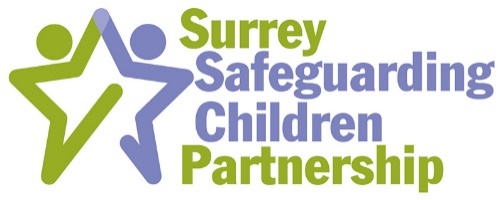 Probable Suicide by Children and Young People in SurreyThematic Review Learning Event5th and 13th October (9.45 arrival) 10:00 – 12:00 and (13:45 arrival) 14:00 – 16:00Microsoft TeamsLearning outcomes from the day:Aim: For Surrey Safeguarding Children’s Partnership to support the dissemination of lessons identified in the thematic review through a learning event.By the end of the day, participants will have an updated knowledge of:The learning and themes identified in the thematic reviewHow a Surrey Healthy Schools approach supports schools in assisting children and young people to develop skills that build emotional resilienceThe experience of a local school in responding to a probable suicide by a pupilThe role of CAMHS in supporting staff working with children at risk of suicideWhat actions organisations across Surrey will be taking to support children and young people at risk of suicideProgrammeTimeTopicSpeakerKey public health domain9.45Arrival10.00IntroductionSimon Hart, Independent Scrutineer, SSCPStrategic leadership and collaborative working for health10.05Quiz – what do you know about suicide and children and young peopleNoreen Gurner-Smith, Safeguarding Manager with Lead for Child Death Review Services, Surrey Heartlands CCGDevelop and maintain your professional performance10.15Results of the thematic reviewNicola Mundy, Child Wellbeing Professional and Lead for Learning from Child DeathsUse of public health intelligence to survey and assess a population’s health and wellbeing.10.25Surrey Healthy SchoolsSarah LylesPSHE & Wellbeing Lead, Surrey CCHealth improvement, determinants of health and health communication10.45Probable suicide in our school.Local headteachersTeaching, training, supporting and assessing11.00CAMHS Specialist Services Getting more help and getting risk supportClinical Director & Consultant Child PsychiatristCommunity Child and Adolescent Mental Health Services NE SurreyWork collaboratively with colleagues to maintain or improve patient care11.20Suicide prevention ToolkitNoreen Gurner-Smith, Safeguarding Manager with Lead for Child Death Review Services, Surrey Heartlands CCGHealth improvement, determinants of health and health communication.Develop and maintain your professional performance11.30Small group work on action to be taken by agencies to respond to recommendation  in thematic reviewNoreen Gurner-Smith, Safeguarding Manager with Lead for Child Death Review Services, Surrey Heartlands CCGNicola Mundy, Child Wellbeing Professional and Lead for Learning from Child DeathsPaul Bailey, Partnership Development Manager, Surrey  Safeguarding Children Partnership, Surrey County CouncilSarah LylesPSHE & Wellbeing Lead, Surrey CCCommunication, partnership and teamwork.  Work in, and manage, partnershipsand teams effectively and with due consideration of others.11.50FeedbackNoreen Gurner-Smith, Safeguarding Manager with Lead for Child Death Review Services, Surrey Heartlands CCGCommunication, partnership and teamwork.  Work in, and manage, partnershipsand teams effectively and with due consideration of others.12:00Close